Allegato B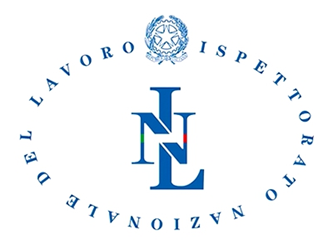 MODELLO DI COMUNICATOAll’Ufficio comunicazioneredazioneINL@ispettorato.gov.it  Mittente: Ispettorato  del Lavoro di  Classificazione: Argomento del comunicato: Attività conciliativa Caporalato Commissione di esame Consigliere di parità Consulente del lavoro Contributi Controversie Crisi di impresa Dimissioni volontarie Distacchi INAIL Infortuni sul lavoro INPS Lavoro irregolare Lavoro minorile Lavoro nero Maternità Migranti Pubblicità legale Salute e sicurezza SomministrazioneTitolo comunicato (max 100 caratteri spazi inclusi): Testo comunicato (max 2.500 caratteri spazi inclusi):(esempio di comunicato per attività ispettiva)(quando?), (dove?) (chi ha operato?) (qual è stato l’esito dell’attività?).Descrizione particolareggiata.Eventuali ulteriori dettagli.IL DIRETTORE(firmato)Avvertenze per la compilazione:Non riportare nominativi o altri elementi che possano ricondurre all’identificazione dei soggetti coinvolti, né utilizzare dati o informazioni che, in qualche modo, possano violare la normativa sulla protezione dei dati personaliEvitare riferimenti prettamente tecnici e riferimenti normativiAllegato:  Schema tipo comunicato